ACTIVIDAD N°4“”ACTIVIDAD A DESARROLLAR          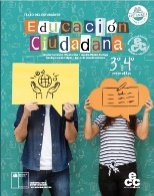 Debes LEER las páginas solicitadas en la guía de contenido (36, 37, 38) y DESTACAR las ideas más relevantes de los textos.Observa y lee la infografía de las páginas 36 y 37, Tu derecho a la Libertad. Luego responde las preguntas del cuadro ¡Ahora opina tú! de la página 37.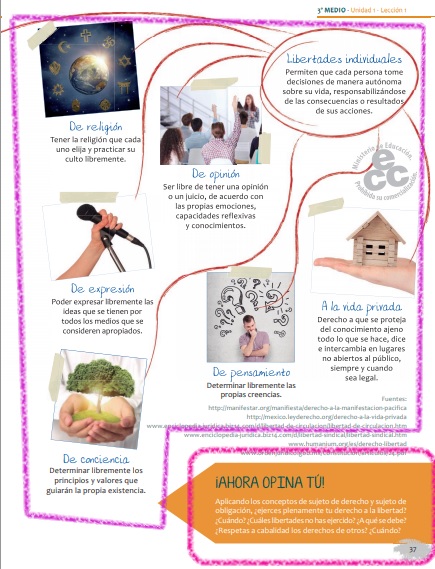 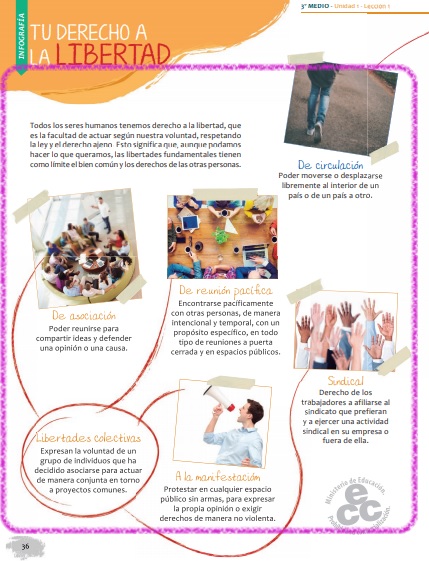 Responde la pregunta 1, de la sección Argumenta y propón de la página 38.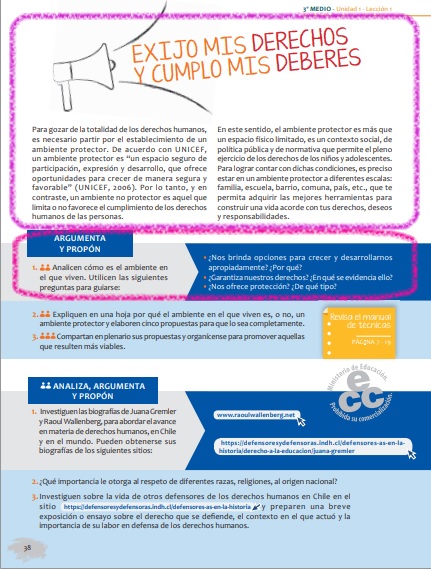 SÁCALE FOTOGRAFÍAS A TU TRABAJO Y ENVÍALAS A CUALQUIERA DE MIS CORREOS O A MI WHATSAPP.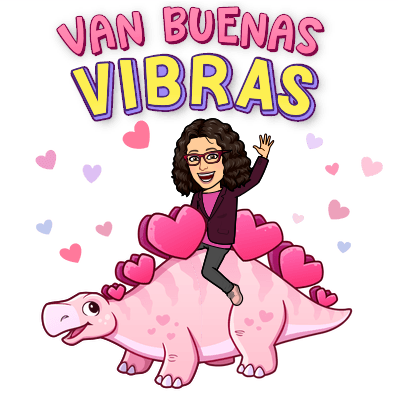 ASIGNATURA: EDUCACIÓN CIUDADANA CURSO:  3° MEDIOPROFESORA: KATHERINE CERÓN LARANombre:Nombre:Correo: katherine.ceron@liceo-santacruzdetriana.cl O  kathy.ceron@gmail.com Fecha:Fecha:Fecha de entrega:  INSTRUCCIONES:Escribir tu nombre y fecha.                      Lee atentamente las instrucciones. Si lo haces puedes desarrollar una buena guía.Utiliza destacador, marcando lo que necesites para responder.Leer muy atento, si no te queda claro, lee otra vez y las veces que lo necesites.Responde utilizando lápiz pasta, negro o azul, no usar lápiz grafito.Escribe claro, así leeremos mejor tus respuestas.Ahora empieza a trabajar. ¡Éxito!INSTRUCCIONES:Escribir tu nombre y fecha.                      Lee atentamente las instrucciones. Si lo haces puedes desarrollar una buena guía.Utiliza destacador, marcando lo que necesites para responder.Leer muy atento, si no te queda claro, lee otra vez y las veces que lo necesites.Responde utilizando lápiz pasta, negro o azul, no usar lápiz grafito.Escribe claro, así leeremos mejor tus respuestas.Ahora empieza a trabajar. ¡Éxito!INSTRUCCIONES:Escribir tu nombre y fecha.                      Lee atentamente las instrucciones. Si lo haces puedes desarrollar una buena guía.Utiliza destacador, marcando lo que necesites para responder.Leer muy atento, si no te queda claro, lee otra vez y las veces que lo necesites.Responde utilizando lápiz pasta, negro o azul, no usar lápiz grafito.Escribe claro, así leeremos mejor tus respuestas.Ahora empieza a trabajar. ¡Éxito!